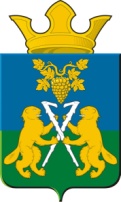 АДМИНИСТРАЦИЯ НИЦИНСКОГО СЕЛЬСКОГО ПОСЕЛЕНИЯСЛОБОДО-ТУРИНСКОГО МУНИЦИПАЛЬНОГО РАЙОНА СВЕРДЛОВСКОЙ ОБЛАСТИП О С Т А Н О В Л Е Н И ЕОт 30 января 2023года                                                                                               с.Ницинское                                               № 16О внесении изменений в Устав Муниципального унитарного             предприятия «Ницинское ЖКХ»Руководствуясь статьей 5.2 Федерального закона от 06 марта 2006 года № 35-ФЗ «О противодействии терроризму».  ПОСТАНОВЛЯЮ:В Устав Муниципального унитарного предприятия «Ницинское ЖКХ» утвержденный постановлением администрации Ницинского сельского поселения от 09.02.2006 года № 2 (далее - Устав) внести следующие изменения:Пункт 7.12. раздела 7 Устава дополнить подпунктом 7.12.1 следующего содержания, «Обеспечивает выполнение требований к антитеррористической защищенности объектов, находящихся в муниципальной собственности или в ведении органов местного самоуправления».         2. Настоящее постановление опубликовать в печатном средстве массовой информации Думы и Администрации Ницинского сельского поселения «Информационный вестнике Ницинского сельского поселения», а так же обнародовать путем размещения  на официальном сайте Ницинского сельского поселения.( www.nicinskoe.ru).3. Контроль за исполнением настоящего постановления оставляю за собой.Глава Ницинского сельского поселения	                                            Т.А.Кузеванова